GRANT APPLICATIONGrant FundDate	West Virginia UMC 1. GENERAL INFORMATIONRead each section carefully (some sections are for churches to complete and some are for mission projects, camps, etc. to complete). Begin by completing Section A or Section B.Section A: Church Application We, the undersigned, members of the Board of Trustees of  	United MethodistChurch in the County of                                 , State of                                                           and being in the	District of the West Virginia Conference of The United Methodist Church beingduly authorized by the Charge/Church Conference, hereby apply for a grant in the amount of $	 for the following project:Attachment A Please attach a description of the project and the need for the project(Describe who will benefit from the project and the projected number of people who will be served)Pictures are always helpful.Section B: Camps, Mission Projects, or Parish Application We, the undersigned, members of the Board of Trustees of 	 in the County of	 , State of 	, and being in the	District of the West Virginia Conference of The United Methodist Church, herebyapply for a grant in the amount of $	for the following project:Attachment A Please attach a description of the project and the need for the project(Describe who will benefit from the project and the projected number ofpeople who will be served)Pictures are always helpful.Name of Pastor or Director                                                Home Phone Number                                     	 Church or Office Phone                                                       e-mall address                                                              Church or Office Address____________________________________________________________________                                                                                                       Conference Account Number______________Year church, mission project or camp was organized_________  Church StatisticsCurrent membership  	Number of contributing families  	Members 5 years ago__________Average Worship attendance_____				 PROJECT  FOR WHICH  GRANT IS REQUESTEDEstimated Cost of Project	Actual Cost of Project	 $(Check one)Funds to apply to above cost:Cash on Hand ............................................ ...$___________ Pledges to be collected	  $___________Total to Apply	$	 Amount requested from Grant Fund	 *Grant requests are not to exceed $12,500.00 Expected date of completion for this project___________________________(month/year Are the funds requested because of a disaster?____ If yes what disaster event______________________ What is the total cost for repairs?____________________________ Attachment B: Attach an itemized list of expected expenses/costs for this project. Also include a list of all avenues exhausted to raise the needed money.FINANCIAL INFORMATION OF THE CHURCH/CAMP/PROJECT/PARISHVI. CERTIFICATION BY DISTRICT BOARD OF CHURCH LOCATION AND BUILDING(Only need this certification if the project will cost 25% or more of the value of the property)The meeting of the District Board of Church Location and Building, duly convened at	 on the	day of 	‚ 20	. Future plans of the  	United 
Methodist Church, and the foregoing application for this grant, were carefully examined, and it is recommended that a grant of $          be granted.Signed	 ChairpersonSigned 	 SecretaryVII. CLOSING PROCEDURESRelease of Funds:Funds, if available, will be released when all needed documents have been completed, approved, executed, and recorded. Authorization:We certify that we have read and understand the completed Grant Fund Application and the foregoing Policies and Procedures and will be governed by them.We also understand that all documents requested must be submitted before grant is considered.Evaluation:	4/4Insurance Reimbursement	       Loans from lending institutions	 Fund Raising to be completed	 Other (specify)Insurance Reimbursement	       Loans from lending institutions	 Fund Raising to be completed	 Other (specify)Insurance Reimbursement	       Loans from lending institutions	 Fund Raising to be completed	 Other (specify)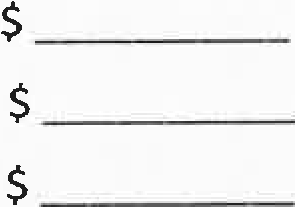 Insurance Reimbursement	       Loans from lending institutions	 Fund Raising to be completed	 Other (specify)Insurance Reimbursement	       Loans from lending institutions	 Fund Raising to be completed	 Other (specify)Insurance Reimbursement	       Loans from lending institutions	 Fund Raising to be completed	 Other (specify)Attachment C: Attach a copy of the current budget for your church*, camp, mission project, or parish---it must include all expected expenses for the currentyear, such as: salaries and benefits, utilities, conference apportionments, debt payments, supplies, maintenance, etc.*NOTE:This is your entire church budget, not the budgetfor this capital improvement.Total income for last year (offe rings, gifts, interest, etc.)	 Total amount of money in reserve (Savings, CD, Trustee Funds, Foundations, etc. ) 	 Property value ( asfound in the conferencejoumal)Total income for last year (offe rings, gifts, interest, etc.)	 Total amount of money in reserve (Savings, CD, Trustee Funds, Foundations, etc. ) 	 Property value ( asfound in the conferencejoumal)Total income for last year (offe rings, gifts, interest, etc.)	 Total amount of money in reserve (Savings, CD, Trustee Funds, Foundations, etc. ) 	 Property value ( asfound in the conferencejoumal)$Total income for last year (offe rings, gifts, interest, etc.)	 Total amount of money in reserve (Savings, CD, Trustee Funds, Foundations, etc. ) 	 Property value ( asfound in the conferencejoumal)Total income for last year (offe rings, gifts, interest, etc.)	 Total amount of money in reserve (Savings, CD, Trustee Funds, Foundations, etc. ) 	 Property value ( asfound in the conferencejoumal)Total income for last year (offe rings, gifts, interest, etc.)	 Total amount of money in reserve (Savings, CD, Trustee Funds, Foundations, etc. ) 	 Property value ( asfound in the conferencejoumal)$Total income for last year (offe rings, gifts, interest, etc.)	 Total amount of money in reserve (Savings, CD, Trustee Funds, Foundations, etc. ) 	 Property value ( asfound in the conferencejoumal)Total income for last year (offe rings, gifts, interest, etc.)	 Total amount of money in reserve (Savings, CD, Trustee Funds, Foundations, etc. ) 	 Property value ( asfound in the conferencejoumal)Total income for last year (offe rings, gifts, interest, etc.)	 Total amount of money in reserve (Savings, CD, Trustee Funds, Foundations, etc. ) 	 Property value ( asfound in the conferencejoumal)Church Site	 $Debt $Debt $Church Building 	 $Debt $Mission projects, camps‚ etc.Parsonage	 $Debt $will also complete this section.Other sites	      $$Debt $Change the titles to matchOther buildings	 $Debt $your property descriptions.Debt $Debt $TOTAL  $$$________       $__    ___                                 TOTAL $Attachment E: Attach an original document from your insurance agent, stating that there is sufficient cove rage on this property and lists the amount of the coverage.Attachment D: Attach a copy of the deed(s) for all propertiesAttachment E: Attach an original document from your insurance agent, stating that there is sufficient cove rage on this property and lists the amount of the coverage.Attachment E: Attach an original document from your insurance agent, stating that there is sufficient cove rage on this property and lists the amount of the coverage.Grant ApplicationVVV Conference Global MinistriesGrant ApplicationVVV Conference Global Ministries2/4Chairperson, Church CouncilDateDateChairperson, Board of TrusteesDateDateDateDateDateDateChairperson, Committee on FinanceDateDatePastorDateDate